2ª ETAPA- PARCIALCONTEÚDO PEDAGÓGICO(Vigésima semana)OBJETIVOS:As atividades propostas têm como objetivo estimular o desenvolvimento integral das crianças trabalhando o cognitivo, físico e socioemocional a fim de proporcionar também uma maior interação entre a família.ROTINA DIÁRIA:              ORIENTAÇÃO AOS SENHORES PAIS/RESPONSÁVEIS:1º- Leitura/ conversa sobre os combinados e regras; 2º -Roda de conversa; Comece falando informalmente sobre assuntos do cotidiano ou curiosidades pessoais a criança. A ideia é aproximar os pais do objeto do conhecimento em si - no caso, a própria conversa. Exemplos: como foi seu dia, falar sobre os membros da família, amiguinhos da escola, escolha do nome da criança, falar sobre a cidade etc.3º- Cantigas de RodaA musicalização com as cantigas de roda pode ser feita pelos pais/responsáveis resgatando as músicas que conhecem de sua infância ou por intermédio do uso de recursos digitais como CDs, DVDs ou vídeos:Link de sugestão: https://www.youtube.com/watch?v=V8JU4Q7hKe84º- Faça a Leitura diária do Alfabeto e dos números com as crianças:5º Realização das atividades pedagógicas:Orientações:1- Está é a letra C; leia pausadamente as palavras das atividades mostre a figura com o dedo indicador para  que a criança faça a associação entre  a imagem, o som e a escrita;2- Pedir para a criança encontrar objetos cujos nomes comecem com a letra C; 3- Cubra o tracejado com o lápis de escrever e depois pinte a ilustração da atividade com lápis de cor.EMEI _______________________________________________________________________________ NOME:__________________________________________________________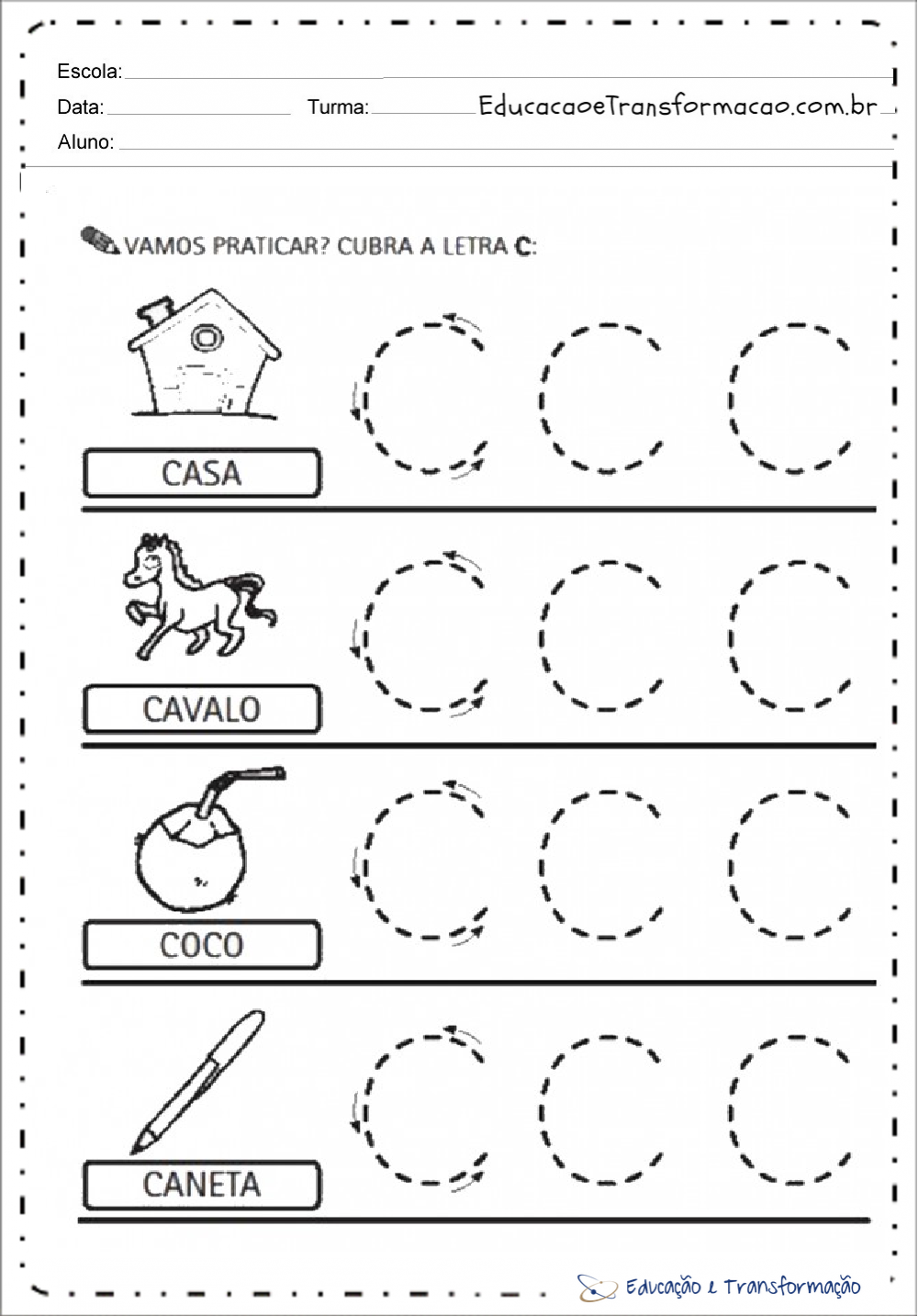 Converse com a criança a respeito das características dos animais selvagens e domésticos e depois pergunte qual é o animal de estimação que  ela tem em casa. Caso não tenha, questione qual ela queria ter;Realizar a atividade.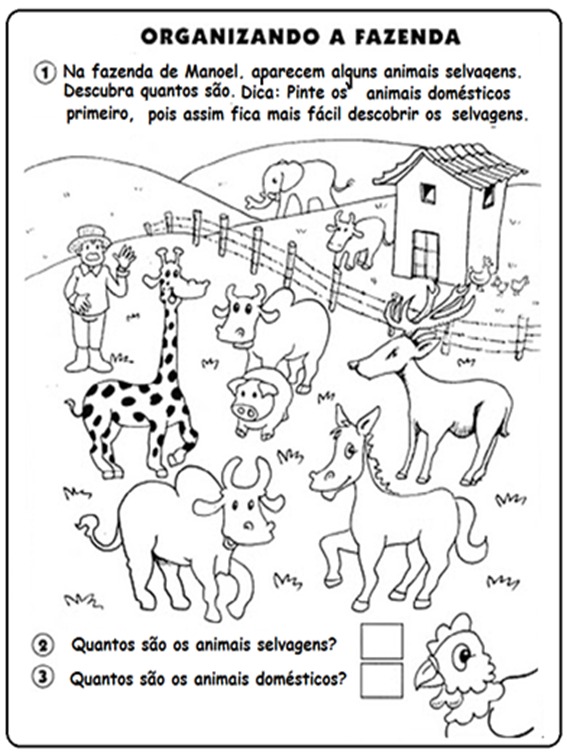 HORA DA HISTÓRIA.ASSISTA A HISTÓRIA: “LETRA C! VAMOS CANTAR E ESCREVER? ”,EM SEGUIDA ESCREVA A LETRA C NAS LINHAS ABAIXO.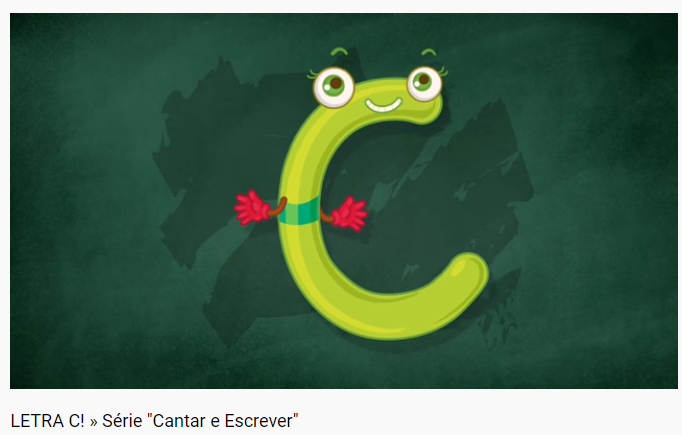 LINK DO VÍDEO: https://youtu.be/SJO9XWbOolo________________________________________________________________________________________________________________________________________________________________________________________________________________________________________________SEXTA-FEIRAATIVIDADE LÚDICA.BRINCADEIRA: Bolhas de sabão.Idade: a partir de 2 anos.Número de participantes: a partir de 1.Misture duas colheres de sopa de detergente em um copo de água. Mexa bem e com um canudinho assopre. Quanto mais devagar a criança assoprar, maior ficará a bolha.Saudade de vocês!
